EExotic Diseases of Animals Act 1993Portfolio:Minister for Agriculture and FoodAgency:Department of Primary Industries and Regional DevelopmentExotic Diseases of Animals Act 19931993/03316 Dec 1993s. 1 & 2: 16 Dec 1993;Act other than s. 1 & 2: 4 Feb 1994 (see s. 2 and Gazette 4 Feb 1994 p. 339)Local Government (Consequential Amendments) Act 1996 s. 41996/01428 Jun 19961 Jul 1996 (see s. 2)Corporations (Consequential Amendments) Act 2001 s. 2202001/01028 Jun 200115 Jul 2001 (see s. 2 and Gazette 29 Jun 2001 p. 3257 and Cwlth. Gazette 13 Jul 2001 No. S285)Reprint 1 as at 23 Jan 2004 Reprint 1 as at 23 Jan 2004 Reprint 1 as at 23 Jan 2004 Reprint 1 as at 23 Jan 2004 Criminal Procedure and Appeals (Consequential and Other Provisions) Act 2004 s. 802004/08416 Dec 20042 May 2005 (see s. 2 and Gazette 31 Dec 2004 p. 7129 (correction in Gazette 7 Jan 2005 p. 53))Financial Legislation Amendment and Repeal Act 2006 Sch. 1 cl. 612006/07721 Dec 20061 Feb 2007 (see s. 2(1) and Gazette 19 Jan 2007 p. 137)Biosecurity and Agriculture Management (Repeal and Consequential Provisions) Act 2007 s. 882007/02412 Oct 20071 May 2013 (see s. 2(2) and Gazette 5 Feb 2013 p. 823)Statutes (Repeals and Miscellaneous Amendments) Act 2009 s. 552009/00821 May 200922 May 2009 (see s. 2(b))Reprint 2 as at 20 Sep 2013 Reprint 2 as at 20 Sep 2013 Reprint 2 as at 20 Sep 2013 Reprint 2 as at 20 Sep 2013 Veterinary Practice Act 2021 s. 2312021/01927 Oct 202118 Jun 2022 (see s. 2(b) and SL 2022/81 cl. 2)Directors’ Liability Reform Act 2023 Pt. 3 Div. 252023/0094 Apr 20235 Apr 2023 (see s. 2(j))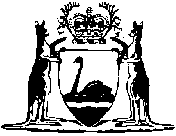 